Triangle Packet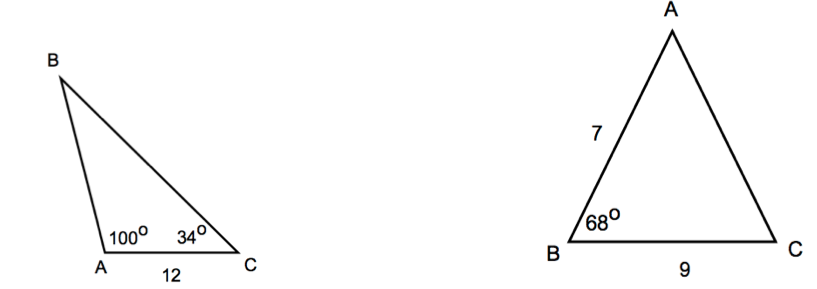 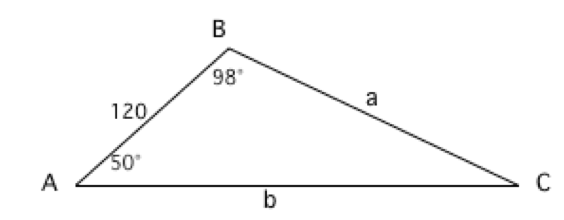 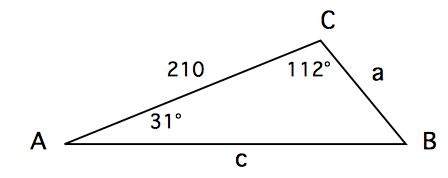 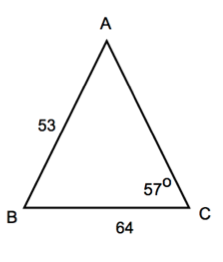 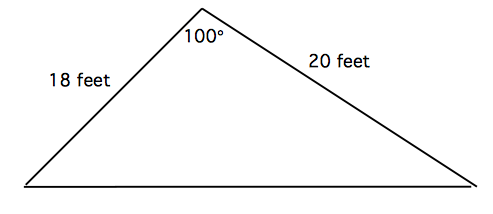 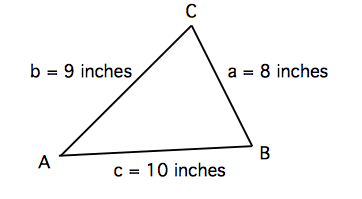 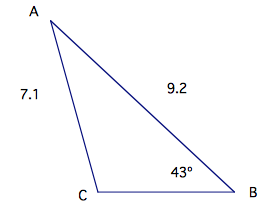 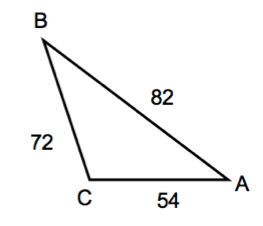 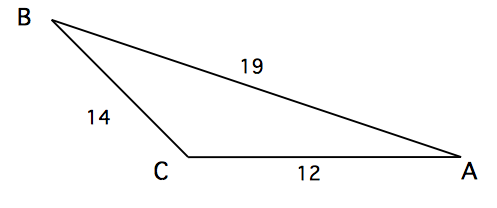 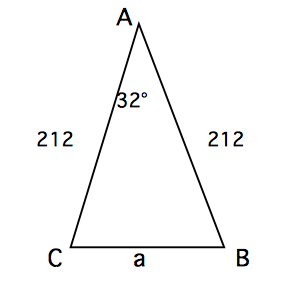 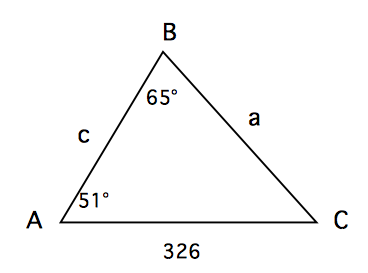 